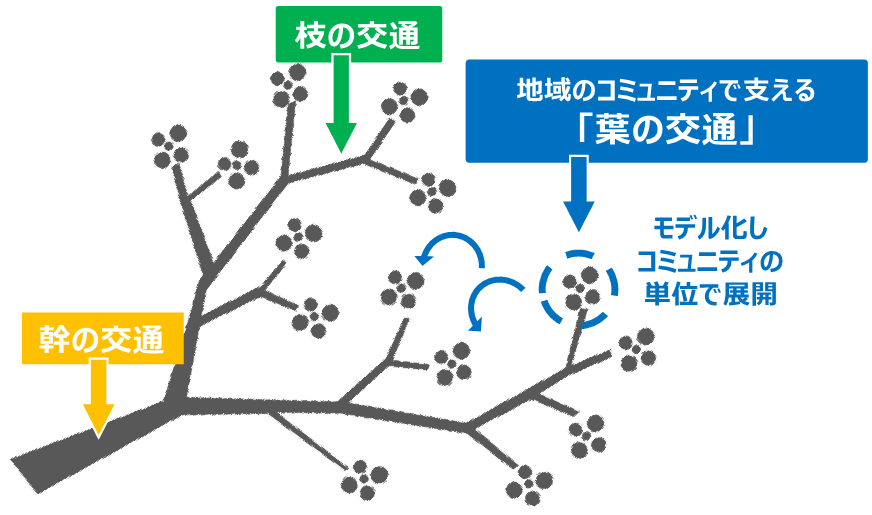 出典　国土交通省「アフターコロナ時代に向けた地域交通の共創に関する研究」オープンセッション事務局資料（令和4年3月14日）　　　　1頁より抜粋令和5年3月17日　参議院国土交通委員会　国民民主党・新緑風会　嘉田由紀子　　　　　　　　　　　　　　　　　　　　　　　　　　資料４